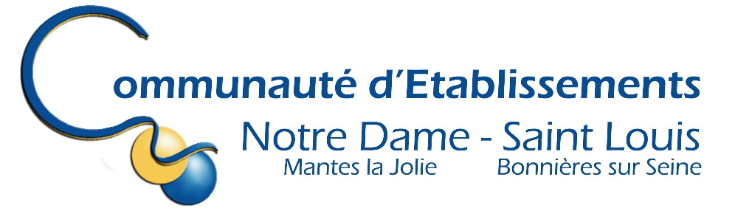 Année 2023/2024FOURNITURES  CM1             1 dictionnaire (celui du CE2 ou le Robert Junior 7-11 ans illustré)            1 règle plate graduée en plastique rigide (30cm)             1 ardoise velleda + 4 feutres couleur bleue + tampon effaceur ou chiffon1 équerre en plastique rigide1 compas robuste, mais simple Dans une trousse mettre :1 porte-mine (0,7 mm) ou critérium 4 surligneurs (1 jaune, 1 bleu, 1 orange, 1 vert).1 crayon HB (éviter la marque Bic Evolution)1 Gomme 
1 taille crayon avec réservoir             1 paire de ciseaux à bouts ronds 3 stylos à bille : 1 bleu - 1 rouge -1 vert (pas de stylo 4 couleurs)1 bâton de colle____________            1 pochette de feutres (pointe moyenne)             1 pochette de crayons de couleur 1 pochette de papier Canson blanc 24x321 pochette de papier Canson-couleurs vives 24x32            1 agenda (une page par jour)2 boîtes de mouchoirs en papier  + 1 paquet de lingettes désinfectantes 
(sans javel)            2 photos d’identité récentes (nom et prénom de l’enfant au dos)             1 clé USB de 4 Go au moins (neuve ou nettoyée et sans virus, merci)	1 vieille chemise pour la peinture ou un tablier=) prévoir une réserve de matériels pour l’année=) prévoir du papier pour recouvrir quelques fichiers et manuels  (Tout le matériel doit être marqué au nom de l’enfant)	Votre APEL a mis en place l’Opération Fournitures scolaires de Scoléo : Pour en bénéficier, cliquez ici :( Lien en attente)